上海城建职业学院关于开展“巾帼新作为·绽放新时代”2018年“三八”国际妇女节纪念活动为深入贯彻党的十九大精神，全面落实《健康中国2030规划纲要》，主动顺应上海现代职业教育发展的新形势， 3月7日下午，学校工会联合健康与社会关怀学院党总支、直属图文信息中心党支部，在第108个“三八”国际妇女节来临之际，以“巾帼新作为·绽放新时代”为主题，举办了庆祝妇女节系列活动。活动由女工部主任高娃老师主持，学校副院长、工会主席淦爱品致辞。学校副校长、工会主席淦爱品向全校女职工致以节日问候，他充分肯定了我校女职工在各自平凡岗位上做出的不平凡业绩，同时也为学校工会工作和女职工们提出了更高的要求。活动中，来自上海瑞金医院生殖中心的副主任医师牛志宏为大家讲解”懂自己·爱自己”女性保健知识; 国家疾控中心官方指定的健骨操全国推广大使、央视CCTV 10频道《健康之路》节目组特邀运动嘉宾、北京团市委职场健康系列工位操的创编者孝文老师为大家带来了《送给脊柱的礼物》运动健康主题讲座和职场弹力带健身操的培训，现场气氛热烈。此外，北京中和达任健康科技有限公司、上海交通大学医学院附属瑞金医院分别向学校捐赠了400册《健康管理》杂志和100册健康科普手册。本次活动旨在进一步普及女职工健康知识，促进女职工身心健康，让女职工从容应对现代社会的各种竞争和压力，更好地为建设中国特色高水平院校贡献自己的力量。                                 上海城建职业学院                                   2018年3月10日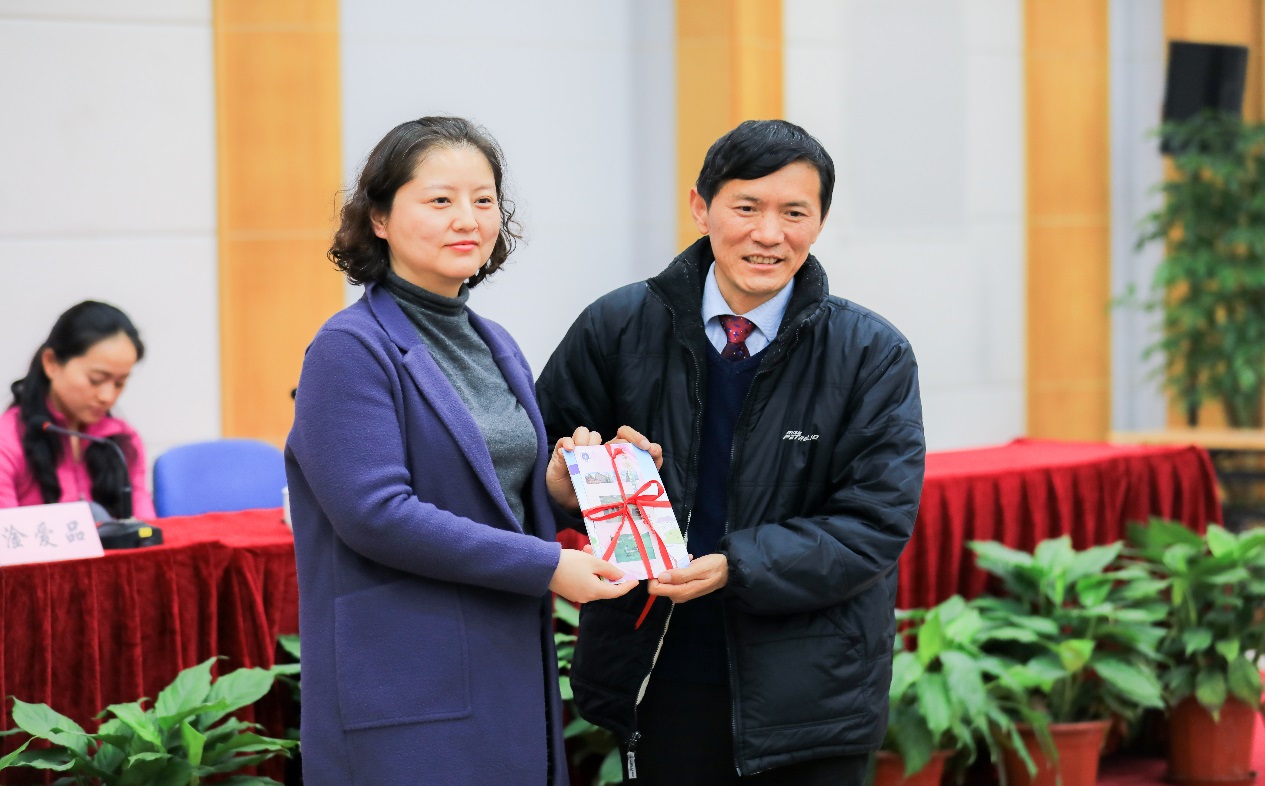 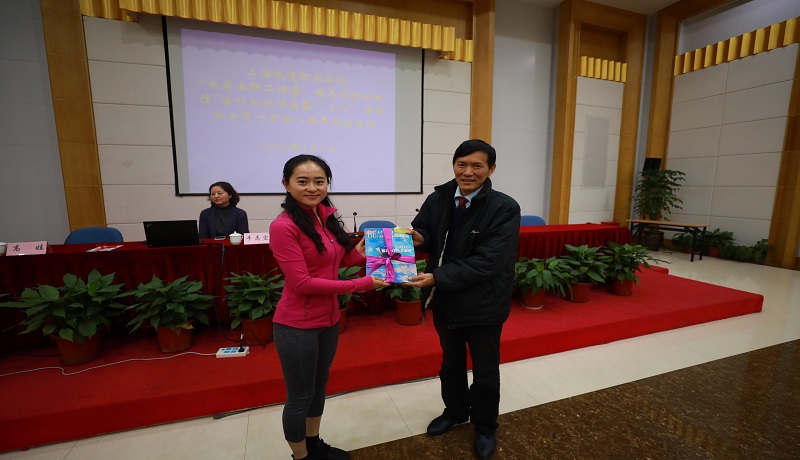 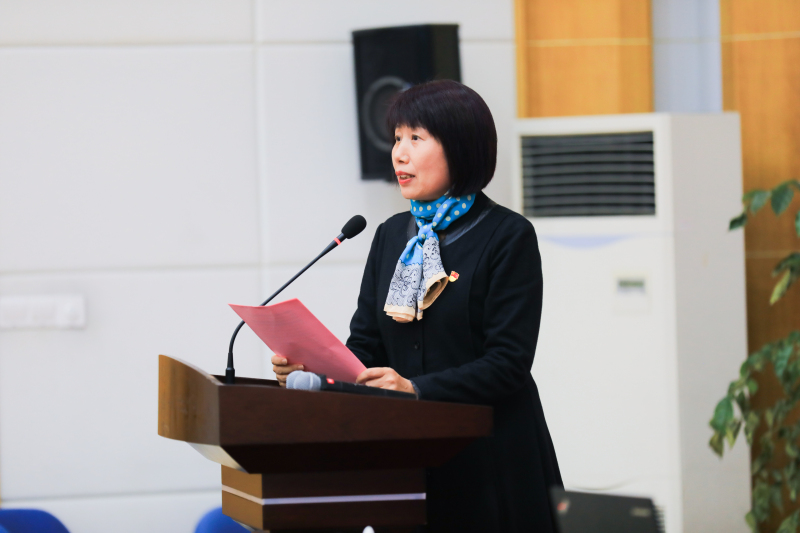 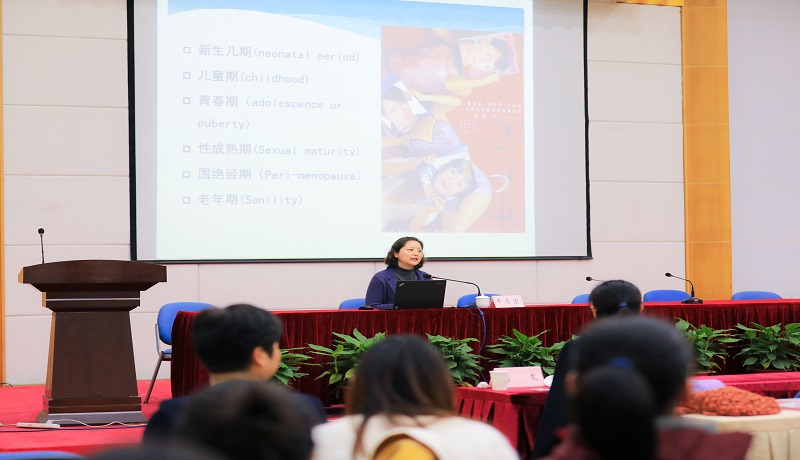 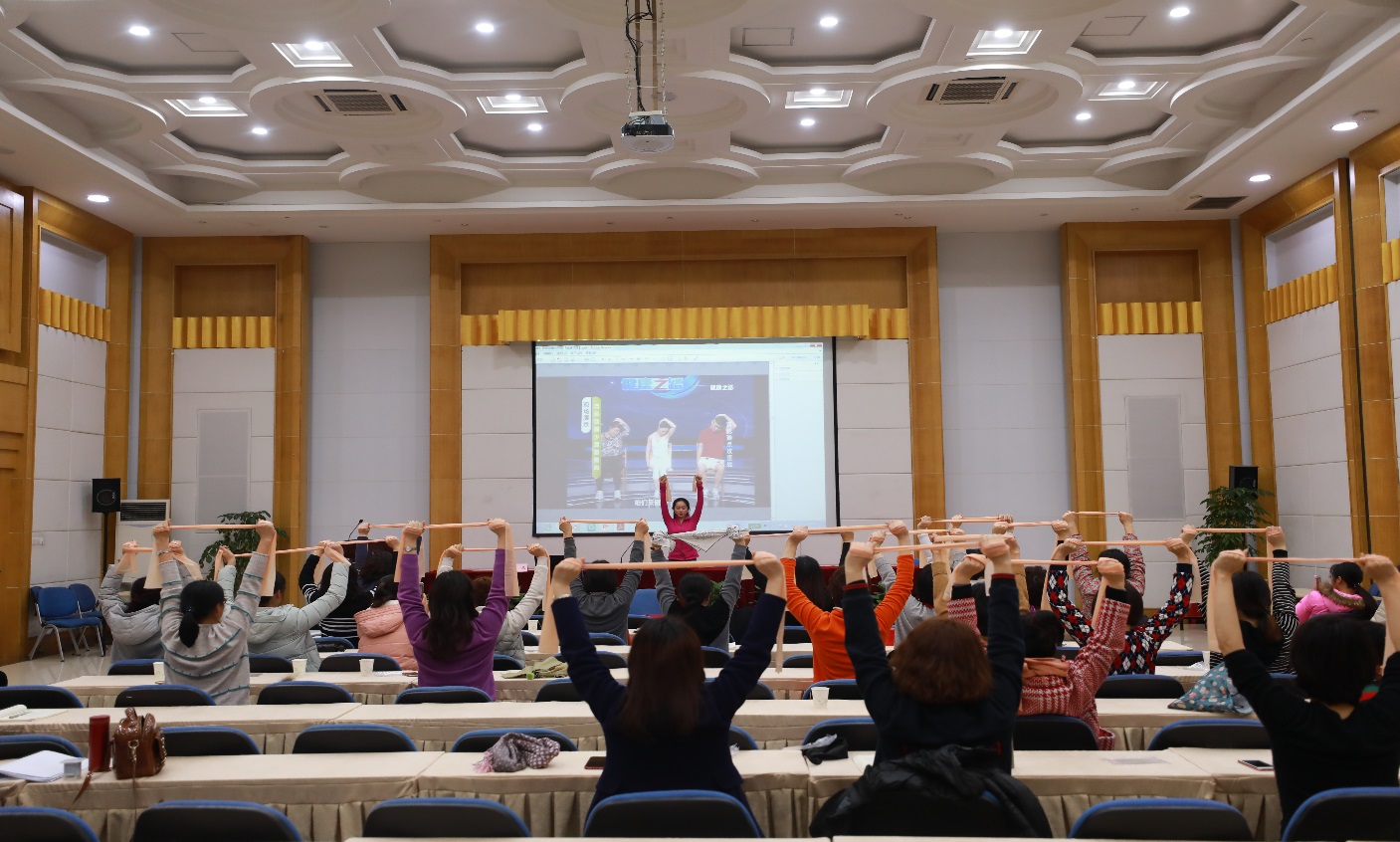 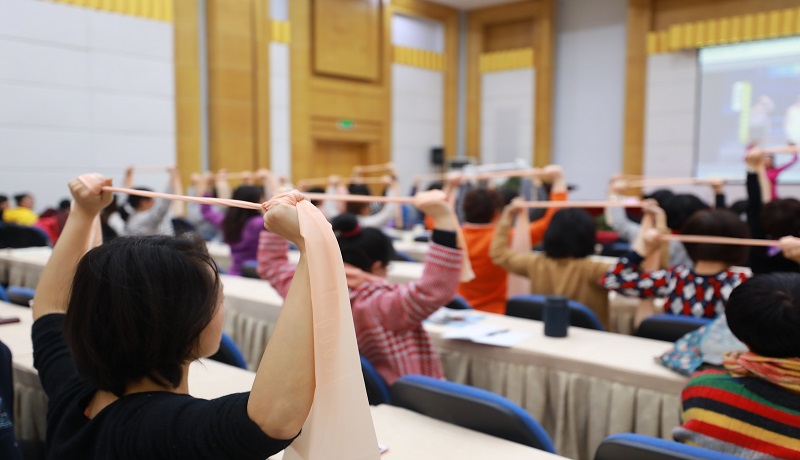 